Name ______________________________							Review for Test #3 Topics on TEST #3GraphingLaws of exponents (multiplying, dividing, adding, exponents)DistributingSubstitution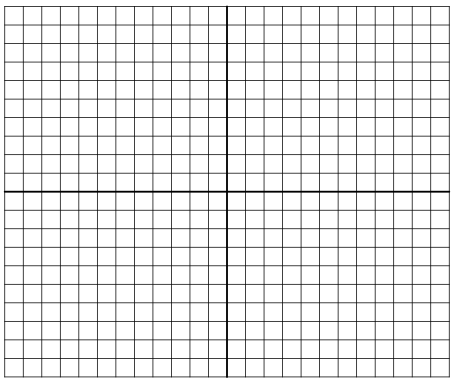 A. Simplify the following expressions using the Law of exponents. B.  Simplify the following expressions using the Law of exponents. Use distribution to simplify the following expressions.(Be careful: you can NOT combine UNLIKE terms.)